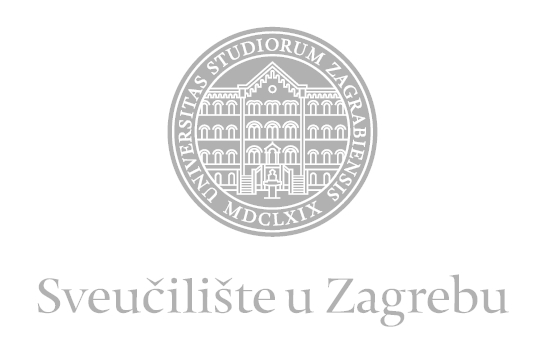 PRIRODOSLOVNO-MATEMATIČKI FAKULTET(Arial 16)Ime i Prezime(Arial 16)NASLOV RADA(Arial 22, Bold)DOKTORSKI RAD(Arial 16)Mentor(i):(Arial 16)Zagreb, godina(Arial 14)[Ova stranica je namjerno ostavljena prazna tako da dokument bude prilagođen za obostrani ispis, a ovaj tekst je potrebno izbrisati prije predaje rada.]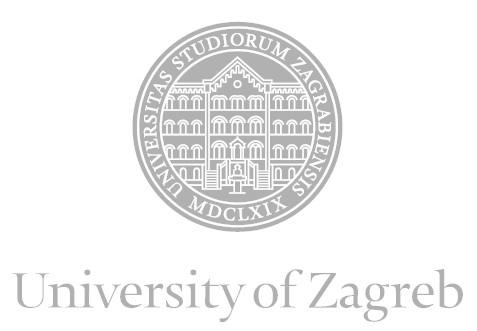 FACULTY OF SCIENCE(Arial 16)Doctoral candidate's first and last name (Arial 16)DISSERTATION TITLE (Arial 22, Bold)DOCTORAL DISSERTATION (Arial 16)Supervisor(s)):(Arial 16)Zagreb, year(Arial, 14)[Ova stranica je namjerno ostavljena prazna tako da dokument bude prilagođen za obostrani ispis, a ovaj tekst je potrebno izbrisati prije predaje rada.]Predgovor[npr. zahvale i sl.; može se nasloviti i drugačije][Ova stranica je namjerno ostavljena prazna tako da dokument bude prilagođen za obostrani ispis, a ovaj tekst je potrebno izbrisati prije predaje rada.]SadržajSAŽETAK	xiABSTRACT	xiiiPROŠIRENI SAŽETAK	xv§ 1.	UVOD	11.1.	Podnaslov (izbrisati ako je nepotreban; kopirati redak na proizvoljno mjesto u tekstu za generiranje sljedećeg numeriranog podnaslova)	11.1.1.	Podpodnaslov (izbrisati ako je nepotreban; kopirati redak na proizvoljno mjesto u tekstu za generiranje sljedećeg numeriranog podpodnaslova)	1§ 2.	LITERATURNI PREGLED	42.1.	Podnaslov (izbrisati ako je nepotreban; kopirati redak na proizvoljno mjesto u tekstu za generiranje sljedećeg numeriranog podnaslova)	42.1.1.	Podpodnaslov (izbrisati ako je nepotreban; kopirati redak na proizvoljno mjesto u tekstu za generiranje sljedećeg numeriranog podpodnaslova)	4§ 3.	EKSPERIMENTALNI DIO	53.1.	Podnaslov (izbrisati ako je nepotreban; kopirati redak na proizvoljno mjesto u tekstu za generiranje sljedećeg numeriranog podnaslova)	53.1.1.	Podpodnaslov (izbrisati ako je nepotreban; kopirati redak na proizvoljno mjesto u tekstu za generiranje sljedećeg numeriranog podpodnaslova)	5§ 4.	REZULTATI I RASPRAVA	74.1.	Podnaslov (izbrisati ako je nepotreban; kopirati redak na proizvoljno mjesto u tekstu za generiranje sljedećeg numeriranog podnaslova)	74.1.1.	Podpodnaslov (izbrisati ako je nepotreban; kopirati redak na proizvoljno mjesto u tekstu za generiranje sljedećeg numeriranog podpodnaslova)	7§ 5.	ZAKLJUČAK	8§ 6.	Popis oznakâ, kraticâ i simbolâ (prema potrebi)	9§ 7.	LITERATURNI IZVORI	10§ 8.	dodatak	XVII§ 9.	ŽIVOTOPIS	XVIIIOva stranica je namjerno ostavljena prazna tako da dokument bude prilagođen za obostrani ispis, a ovaj tekst je potrebno izbrisati prije predaje rada.SAŽETAKNASLOV RADAIme PrezimeAdresa institucije u kojoj je rad izrađen [ === Slijedi tekst sažetka (do 150 riječi) === To je autonomna jedinka, koja mora biti čitljiva i bez zagledanja u ostali dio teze. Mora omogućiti čitatelju razumijevanje cilja rada, metode istraživanja, rezultate s bitnim obrazloženjima te autorove zaključake. Ne smije sadržavati neobjašnjene oznake, kratice i simbole (npr. oznake spojeva) te reference, pozive na slike, tablice i sl. Sažetak mora biti napisan na jednoj kartici teksta.](x stranica, y slika, z tablica, xx literaturnih navoda, jezik izvornika: ...)Rad je pohranjen u Središnjoj kemijskoj knjižnici, Horvatovac 102a, Zagreb i Nacionalnoj i sveučilišnoj knjižnici, Hrvatske bratske zajednice 4, Zagreb.Ključne riječi: ne više/ od/ 7/ abecednim/redom/ odijeljene/ znakom/Mentor: doc. dr. sc. N. N. ili dr. sc. N. N., znan. zvanje (npr. zn. sur.)Rad prihvaćen: [dan sjednice Vijeća KO PMF]Ocjenitelji (upisuju se tek nakon sjednice Vijeća PMF na kojoj se imenuje Povjerenstvo za ocjenu doktorskog rada, molimo ostaviti prazno tijekom postupka ocjenjivanja):  doc. dr. sc. N. N. ili dr. sc. N. N., zn. sur. izv. prof. dr. sc. M. M. ili dr. sc. M. M., v. zn. sur. prof. dr. sc. P. P ili dr. sc. P. P., zn. savj.[Ova stranica je namjerno ostavljena prazna tako da dokument bude prilagođen za obostrani ispis, a ovaj tekst je potrebno izbrisati prije predaje rada.]ABSTRACTTITLE OF THE THESISIme i PrezimeAdresa institucije u kojoj je rad izrađen na engleskom jeziku[ === Slijedi tekst sažetka na engleskom jeziku (do 150 riječi) === ] To je autonomna jedinka, koja mora biti čitljiva i bez zagledanja u ostali dio teze. Mora omogućiti čitatelju razumijevanje cilja rada, metode istraživanja, rezultate s bitnim obrazloženjima te autorove zaključake. Ne smije sadržavati neobjašnjene oznake, kratice i simbole (npr. oznake spojeva) te reference, pozive na slike, tablice i sl. Sažetak mora biti napisan na jednoj kartici teksta.(x pages, y figures, z tables, xx references, original in [jezik izvornika])Thesis deposited in Central Chemical Library, Horvatovac 102A, Zagreb, Croatia and National and University Library, Hrvatske bratske zajednice 4, Zagreb, Croatia.Keywords: ne više/ od/ 7/ abecednim/redom/ odijeljene/ znakom /Supervisor: Dr. N. N., Assistant Professor ili Dr. N. N., Research AssociateThesis accepted: [dan sjednice Vijeća KO PMF]Reviewers (upisuju se tek nakon sjednice Vijeća PMF na kojoj se imenuje Povjerenstvo za ocjenu doktorskog rada, molimo ostaviti prazno tijekom postupka ocjenjivanja): Dr. N. N., Assistant Professor ili Dr. N. N., Research AssociateDr. M. M., Associate Professor ili Dr. M. M., Senior Research AssociateDr. P. P., Professor ili Dr. P. P., Senior Scientist[Ova stranica je namjerno ostavljena prazna tako da dokument bude prilagođen za obostrani ispis, a ovaj tekst je potrebno izbrisati prije predaje rada.]PROŠIRENI SAŽETAK[piše se na hrvatskom jeziku samo onda kada je doktorska disertacija, na temelju prethodno pribavljene suglasnosti Sveučilišta, napisana engleskim jezikom. Pristupnici moraju napisati prošireni sažetak po poglavljima, cca 20 % opsega originalne disertacije. Tablice i slike trebaju imati odgovarajući naslov i biti numerirane rimskim brojevima. Literaturni izvori koji se citiraju mogu biti potpuno navedeni u tekstu u uglatim zagradama ili označeni eksponentima rimskih brojeva i navedeni kao bilješke ispod teksta (fusnote na dnu stranice, engl. Footnote)].][Ova stranica je namjerno ostavljena prazna tako da dokument bude prilagođen za obostrani ispis, a ovaj tekst je potrebno izbrisati prije predaje rada.]UVODPodnaslov (izbrisati ako je nepotreban; kopirati redak na proizvoljno mjesto u tekstu za generiranje sljedećeg numeriranog podnaslova)Podpodnaslov (izbrisati ako je nepotreban; kopirati redak na proizvoljno mjesto u tekstu za generiranje sljedećeg numeriranog podpodnaslova)Tekst prvog odlomka.Tekst uvučenog odlomka (tekst je uvučen zato da se naznači novi dio).Tekst odlomka koji se nastavlja iza npr. tablice ili slike.[Najprije valja sažeto iznijeti obrađivani problem, u svezi s postojećim znanjem o njemu. Potom treba, u zasebnom odlomku, jasno iskazati cilj (neposrednu zadaću) i svrhu rada, opseg rada i metode koje će biti uporabljene kao i polaznu (radnu) hipotezu. Svaku važniju tvrdnju treba potkrijepiti citatima relevantnih i aktualnih izvornih radova.]NAČIN PISANJA DOKTORSKE DISERTACIJEValja pomno uskladiti tekst s relevantnim međunarodnim standardima (IUPAC, ISO, Međunarodnim sustavom mjernih jedinica (SI), itd.). Svakom možebitnom odstupanju od tih standarda mora biti valjanih razloga, pa se u takvom slučaju treba posavjetovati s mentorom i voditeljem smjera. Disertacija može biti tiskana bilo u boji, bilo u crno-bijeloj tehnici.	Glede kemijske nomenklature i terminologije valja se pridržavati preporukâ IUPAC za dotičnu granu kemije i njihovih hrvatskih prijevoda, a sve nestandardne termine i oznake valja precizno definirati prilikom prvoga spominjanja ili, ako ih je više, u posebnom popisu. Gdje je god moguće, valja rabiti tzv. veličinske jednadžbe, a izbjegavati brojčane. Osobitu pozornost treba obratiti osnovnom pravilu veličinskog računa, prema kojemu znak za fizikalnu veličinu označuje umnožak iznosa i odgovarajuće mjerne jedinice (npr. T = 300 K znači 300 × K). Za označivanje fizikalnih veličina rabe se jednoslovni znakovi (iznimka je npr. pH). Ti se znakovi mogu, po potrebi, providjeti sub- i(li) superskriptima (donjim, odn. gornjim indeksima), a pišu se kurzivom (kosa slova, ‘italics’). Simboli mjernih jedinica pišu se uspravnim slovima. Simbole jedinicâ u njihovim umnošcima treba obvezatno razdvojiti razmakom ili znakom množenja (⋅), da se izbjegne nesporazum (npr. m s−1 označuje metar po sekundi, a ms−1 recipročnu milisekundu). Brojčana vrijednost veličine omjer je veličine i mjerne jedinice (npr. c/mol L−1), što je osobito važno pri pisanju naslovâ stupaca i redaka u tablicama te pri opisivanju koordinatnih osi u grafovima. Zakoniti decimalni znak u hrvatskomu jest zarez, a (samo) u engleskomu točka. Višeznamenkaste brojeve dobro je pisati tako da se skupine od tri uzastopne znamenke odvoje razmakom, ali se pritom jedna znamenka ne ostavlja stajati sama, npr. 3,141 59 ali 1999 ili 485,5309.	Pisati valja sažeto, ali jasno i logički potpuno. Pri izboru stručne razine izlaganja treba pretpostaviti da će rad čitati akademski naobražen kemičar koji nije specijalist za područje rada. Dužnu pažnju treba posvetiti jezičnoj ispravnosti teksta. Pri pisanju treba obvezno imati pri ruci pravopis, gramatiku i (jednojezični) rječnik hrvatskoga jezika. Ako je student nevješt jasnu i pravilnu pisanju, dužnost je mentora uputiti ga neka rukopis svoje radnju dade na jezičnu lekturu, i to prije nego ga preda na ocjenu. Treba paziti da se konzistentno koriste isti izrazi kroz cijeli rad i da se ne koristi razgovorni (kolokvijalni) stil. Nadalje, treba izbjegavati prikazivanje istih podataka na slikama i shemama. Slike, sheme, grafikoni i tablice trebaju biti uniformni, priređeni na jednak način, jednakom veličinom znakova. Treba koristiti numerički način citiranja i navođenja literature Reference trebaju biti označene kao eksponenti arapskih brojeva i to prema redosljedu pojavljivanja u tekstu (detaljnije u poglavlju 7.). ILUSTRACIJE (TABLICE I SLIKE)Sve tablice i slike (grafikoni, fotografije, crteži, sheme, dijagrami, histogrami, karte...) trebaju imati odgovarajući naslov i biti numerirane (arapskim brojevima). Brojevi i naslovi tablica nalaze se uvijek iznad tablica. Brojevi i naslovi slika nalaze se uvijek ispod slika. Ako ilustracija nije izvoran doprinos autora obavezno je navođenje izvora (ako je ilustracija već objavljena), odnosno autora (ako ilustracija još nije objavljena) od kojeg je preuzeta. Izvor se navodi neposredno ispod ilustracije. Opće pravilo je da se u svim pisanim radovima uvijek jasno mora odvojiti tuđi tekst, tuđe spoznaje i tuđi podaci od autorova teksta, njegovih zaključaka, spoznaja, ideja, podataka i sl. Od drugih se autora mogu preuzeti manji dijelovi teksta, ali se to uvijek mora označiti na jasan i uobičajen način. [preuzeto iz Obrazac dr. sc. - 08 - Upute za oblikovanje doktorskog rada (http://doktorski.unizg.hr/dokt/obrasci/)]LITERATURNI PREGLEDPodnaslov (izbrisati ako je nepotreban; kopirati redak na proizvoljno mjesto u tekstu za generiranje sljedećeg numeriranog podnaslova)Podpodnaslov (izbrisati ako je nepotreban; kopirati redak na proizvoljno mjesto u tekstu za generiranje sljedećeg numeriranog podpodnaslova)Tekst prvog odlomka nakon pojedinog naslova.Tekst uvučenog odlomka nakon pojedinog naslova.Tekst odlomka koji se nastavlja iza npr. tablice ili slike.[Literaturni pregled treba biti iscrpan i aktualan prikaz znanja o užem području rada, pisan na razini i u obliku revijskog članka (nužna predradnja za to jest sustavna pretraga relevantnih znanstvenih publikacija i podatkovnih baza). Podrazumijeva se da autor(ica) u potpunosti razumije tekst, a ne da tek mehanički prenosi (prepisuje, prevodi, prepričava) dijelove tuđih radova ili knjigâ (takvo je mehaničko prenošenje i stručno i etički nedopustivo). Želi li se iz literature prenijeti slika, shema ili tablica, obvezatno treba navesti potpunu bibliografsku referenciju na izvorni rad. Ako slika ili tablica sadržava strani tekst, taj treba zamijeniti hrvatskim prijevodom. Tablice i slike trebaju biti autonomne jedinke, koje moraju biti razumljive i bez zagledanja u tekst. Ako postoji potreba za sustavnim označavanjem spojeva u Literaturnom pregledu, taj sustav se mora razlikovati od sustava označavanja spojeva korištenog u Eksperimentalnom dijelu i nastavno Rezultatima i raspravi.][Literaturni pregled može, ako je potrebno, sadržavati i poglavlje Teorijska osnovica: prikaz logičkih i teorijskih temelja uporabljenih eksperimentalnih i teorijskih metoda te metodâ za redukciju podataka (numeričke i statističke metode). Piše se također poput revijskoga članka. I tu se podrazumijeva da autor(ica) u potpunosti razumije tekst, a ne da tek mehanički prenosi (prepisuje, prevodi, prepričava) dijelove tuđih radova ili knjigâ. Uključenje toga poglavlja znatno olakšava opisivanje eksperimentalnih i teorijskih postupaka kao i raspravu o rezultatima.]EKSPERIMENTALNI DIOPodnaslov (izbrisati ako je nepotreban; kopirati redak na proizvoljno mjesto u tekstu za generiranje sljedećeg numeriranog podnaslova)Podpodnaslov (izbrisati ako je nepotreban; kopirati redak na proizvoljno mjesto u tekstu za generiranje sljedećeg numeriranog podpodnaslova)Tekst prvog odlomka nakon pojedinog naslova.Tekst uvučenog odlomka nakon pojedinog naslova.Tekst odlomka koji se nastavlja iza npr. tablice ili slike.[Eksperimentalni dio: Uporabljene materijale i metode treba opisati toliko podrobno, da čitatelj može i sâm ponoviti svaki pokus i proračun. Katkad će biti prikladnije nasloviti to poglavlje drugačije (npr. Materijal i metode). U posve teorijskim radnjama to se poglavlje ispušta ili nadomješta nekim drugim (npr. Teorijski dio i sl.). U uvodnom dijelu potrebno je definirati čistoću korištenih kemikalija i proizvođače, sve korištene instrumente (tip instrumenta, proizvođač) kao i uvjete mjerenja. Glede kemijske nomenklature i terminologije valja se pridržavati preporukâ IUPAC za dotičnu granu kemije i njihovih hrvatskih prijevoda. Redosljedom kojim se navode sinteze, spojevima se trebaju pridružiti oznake (preporučeno brojčane). Ponekad, kada ima jako puno međuprodukata, glavni produkti se mogu označiti drugačije (npr. međuprodukti arapskim, a glavni produkti rimskim brojevima) opet prema redosljedu opisivanja u eksperimentalnom dijelu. Mogu se prikazati strukture spojeva čija se sinteza opisuje (ali ne i reakcijske sheme) ako je na taj način olakšano prikazivanje nekih mjernih podataka, npr. NMR spektara.]REZULTATI I RASPRAVAPodnaslov (izbrisati ako je nepotreban; kopirati redak na proizvoljno mjesto u tekstu za generiranje sljedećeg numeriranog podnaslova)Podpodnaslov (izbrisati ako je nepotreban; kopirati redak na proizvoljno mjesto u tekstu za generiranje sljedećeg numeriranog podpodnaslova)Tekst prvog odlomka nakon pojedinog naslova.Tekst uvučenog odlomka nakon pojedinog naslova.Tekst odlomka koji se nastavlja iza npr. tablice ili slike.[Raznolikost građe ili njezin logički ustroj može iziskivati da se pojedini rezultati odmah i prodiskutiraju, pa se poglavlja Rezultati i Rasprava mogu spojiti.Rezultati: U načelu, tu se iznose samo oni rezultati primarni (rjeđe) ili izvedeni (češće) koji će se razmatrati u Raspravi, a ostalima je mjesto u Dodatku. Posebnu pažnju treba posvetiti sastavljanju tablicâ i grafovâ koji trebaju biti što sadržajniji, tako da njihov ukupan broj ne bude prevelik, jer tada tekst postaje teško čitljiv. Svaka tablica i dijagram neka budu što samostalnije jedinke, razumljive i izvan svojega neposrednog konteksta. Za razliku od uobičajene prakse u znanstvenim časopisima, u ocjenskoj se radnji isti podatci smiju prikazati i u tabličnomu i u grafičkom obliku. Ako bi tablice ili slike odviše opterećivale tekst, preporuča ih se staviti u Dodatak.Rasprava (Diskusija): izvođenje zaključaka iz vlastitih rezultata, u svezi s podatcima i spoznajama objavljenima u literaturi. U načelu, prije izvođenja zaključaka valja kritički usporediti vlastite rezultate s rezultatima drugih autora dobivenima u jednakim ili sličnim pokusima ili motrenjima, kako bi se stekao uvid u pouzdanost rezultatâ.U uvodnom dijelu poglavlja Rezultati i rasprava preporuča se taksativno navesti glavne rezultate (npr. prikazati strukture sintetiziranih spojeva s oznakama kako su im pridružene u Eksperimentalnom dijelu) i osvrnuti se kratko na glavne točke rasprave.]ZAKLJUČAKTekst prvog odlomka nakon pojedinog naslova.Tekst uvučenog odlomka nakon pojedinog naslova.Tekst odlomka koji se nastavlja iza npr. tablice ili slike.[Zaključak je sažeta rekapitulacija najvažnijih spoznaja dosegnutih u Raspravi. Kada je rasprava kratka i pregledna, zaključak se može uključiti u Raspravu, ali kao zaseban odlomak. Zaključak nipošto nije isto što i sažetak. U zaključku se u pravilu ne citiraju radovi i ne referira se na grafičke priloge ili tablice. Svim novosintetiziranim spojevima treba napisati IUPAC imena i oznake (brojčane) pridodane u Eksperimentalnom dijelu.]Popis oznakâ, kraticâ i simbolâ (prema potrebi)Tekst prvog odlomka nakon pojedinog naslova.Tekst uvučenog odlomka nakon pojedinog naslova.Tekst odlomka koji se nastavlja iza npr. tablice ili slike.Oznake, kratice i simbole treba poredati abecednim redom.LITERATURNI IZVORIR. J. Bartlett i G. D. Purvis III, Int. J. Quantum Chem. 14 (1978) 561–581.P. Pulay, G. Fogarasi, F. Pang i J. E. Boggs, J. Am. Chem. Soc. 101 (1979) 2550–2260.M. J. S. Dewar, The Molecular Orbital Theory of Organic Chemistry, McGraw Hill, New York, 1969, str. 442–448.J. Cizek, u P. C. Hariharan (ur.), Advances in Chemical Physics, Vol. 14, Wiley Interscience, New York, 1969, str. 35.http://lor.emipsum.dol/orsitamet (preuzeto 25. siječnja 2013. god.)T. Russell, A. Brizee i E. Angeli, MLA Formatting and Style Guide. The Purdue OWL. Purdue U Writing Lab, 4. travnja. 2010., https://owl.english.purdue.edu/owl/resource/747/01/ (preuzeto 9. svibnja 2013.)D. Bogner, Površinski sedimenti i sedimentacija na dijelu sjevernojadranskog Hrvatskog šelfa, Doktorski rad, Prirodoslovno-matematički fakultet, Sveučilište u Zagrebu, 2001., str. 5. (primjer citiranja doktorskog/ magistarskog rada)S. Matijević, G. Kušpilić, Z. Kljaković- Gašpić, N. Krstulović, N. Bojanić, D. Bogner, Utjecaj podmorskog ispusta otpadnih voda na vodeni stupac i sediment u srednjem Jadranu, 5. hrvatska konferencija o vodama s međunarodnim sudjelovanjem: Hrvatske vode pred izazovom klimatskih promjena, Opatija, 2011, Zbornik radova str. 655–663. (primjer citiranja rada u zborniku znanstvenog ili stručnog skupa)Izvještaj „Sustavno ispitivanje kakvoće prijelaznih i priobalnih voda u 2012. i 2013.“ godini, Institut za oceanografiju i ribarstvo, Split, 2014. (primjer citiranja tehničkog (stručnog) izvještaja)[Literaturni izvori: služe za dokumentiranje svih važnijih tvrdnji i podataka. Treba koristiti numerički način citiranja i navođenja literature u tekstu (eksponenti arapskih brojeva), prema redosljedu pojavljivanja. Jednom citirana referenca može se više puta ponoviti u tekstu, no onda treba imati isti broj kao kod prvog citata. Popis svih referenci daje se u poglavlju 7. Literaturni izvori. Smiju se citirati samo oni izvori koje je pisac sam pročitao. Iznimno, ako je važno navesti bibliografski podatak za rad koji je piscu nedostupan, tada obvezatno treba navesti i izvor iz kojega je referencija preuzeta. Valja pomno slijediti ove upute za pisanje literaturnih izvora, a po želji se mogu uvrstiti i naslovi članaka u časopisima. Citiranje literature u naslovima ili podnaslovima treba izbjegavati. 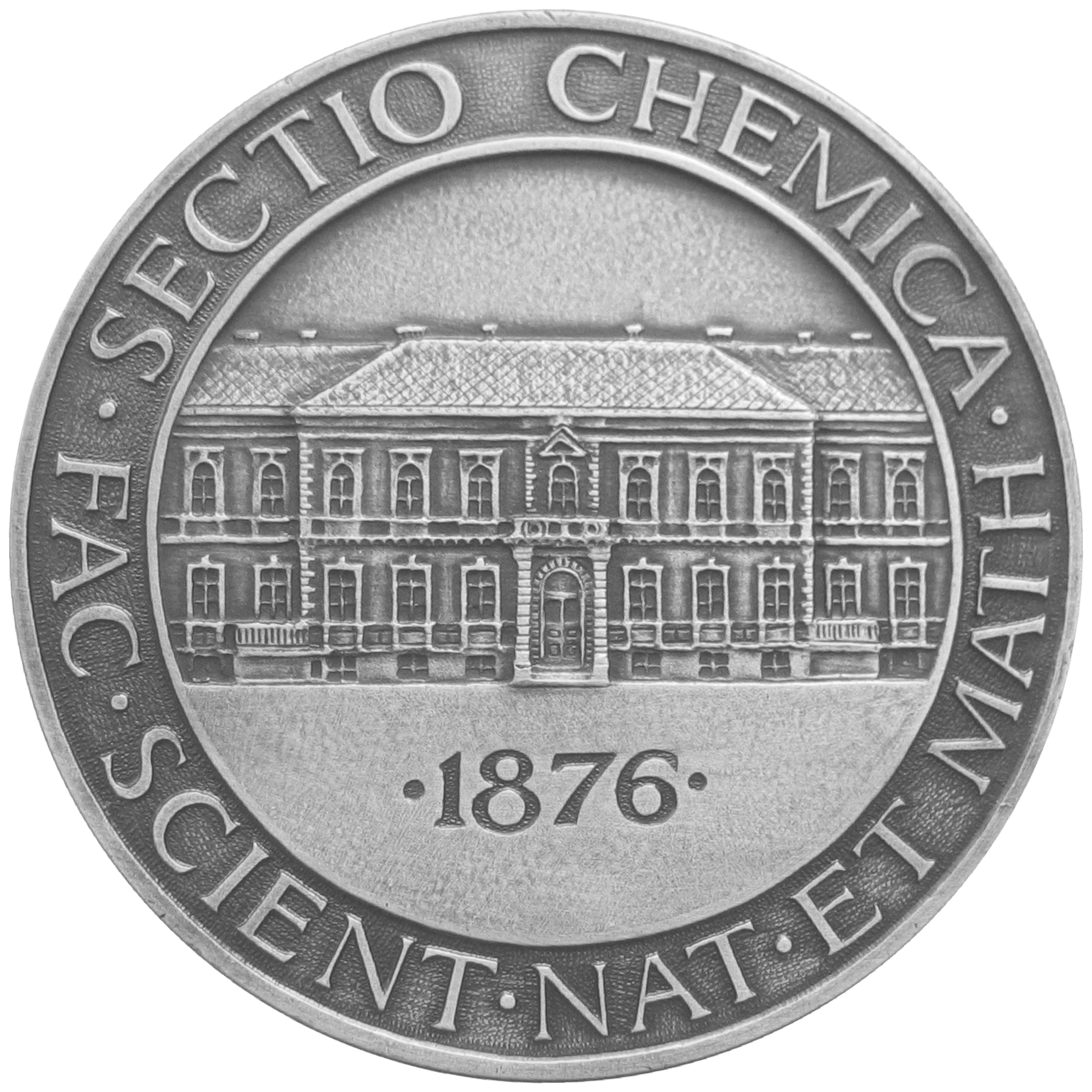 Sveučilište u ZagrebuPrirodoslovno-matematički fakultetKemijski odsjekDoktorska disertacijaUniversity of ZagrebFaculty of ScienceDepartment of ChemistryDoctoral ThesisSveučilište u ZagrebuPrirodoslovno-matematički fakultetKemijski odsjekDoktorska disertacija